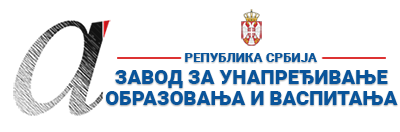 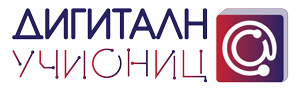 ПРИПРЕМА ЗА ЧАС*Уз припрему за час пожељно је приложити и презентацију коришћену за реализацију часа (уколико је презентација коришћена). Презентација се може урадити у било ком софтверу за израду презентација (PowerPoint, Google Slide, Prezi, Zoho Show, Sway, Canva или било који други). Уколико је презентација урађена у онлајн апликацији, доставља се тако што се линк ка презентацији наводи у обрасцу у реду „13. Линкови“.**Ред „14. Начини провере остварености исхода“ и „15. Оквир за преиспитивање оствареног часа“ се попуњава ако је час реализован.***Уколико наставник жели у припрему за час може уврстити и додатне описе (нпр. стандарди, кључни појмови, корелација, међупредметне компетенције и сл.). Ове описе навести на крају припреме (после реда 15.) додавањем нових редова у табелу.****НАЈКВАЛИТЕТНИЈЕ ПРИПРЕМЕ ЗА ЧАС БИЋЕ ПОСТАВЉЕНЕ У БАЗУ РАДОВА НА САЈТУ ПРОЈЕКТАhttps://digitalnaucionica.edu.rs/1. ШколаОШ“Бора Станковић“, ГуберевацРазред: 2.2. Наставник(име и презиме)ДАНИЈЕЛА ИГЊАТОВИЋДАНИЈЕЛА ИГЊАТОВИЋДАНИЈЕЛА ИГЊАТОВИЋДАНИЈЕЛА ИГЊАТОВИЋДАНИЈЕЛА ИГЊАТОВИЋ3. Предмет:СРПСКИ ЈЕЗИКСРПСКИ ЈЕЗИКСРПСКИ ЈЕЗИК4. Наставна тема - модул:Књижевност, језичка култура, језикКњижевност, језичка култура, језикКњижевност, језичка култура, језикКњижевност, језичка култура, језикКњижевност, језичка култура, језик5. Наставна јединица:„Свитац тражи пријатеља”, Сун Ју Ђин, Читанка, 20–21. стр. „Свитац тражи пријатеља”, Сун Ју Ђин, Читанка, 20–21. стр. „Свитац тражи пријатеља”, Сун Ју Ђин, Читанка, 20–21. стр. „Свитац тражи пријатеља”, Сун Ју Ђин, Читанка, 20–21. стр. „Свитац тражи пријатеља”, Сун Ју Ђин, Читанка, 20–21. стр. 6. Циљ наставне јединице:Читање, разумевање, доживљавање приче за децу и стваралаштво ученика у вези са причомЧитање, разумевање, доживљавање приче за децу и стваралаштво ученика у вези са причомЧитање, разумевање, доживљавање приче за децу и стваралаштво ученика у вези са причомЧитање, разумевање, доживљавање приче за децу и стваралаштво ученика у вези са причомЧитање, разумевање, доживљавање приче за децу и стваралаштво ученика у вези са причом7. Очекивани исходи:Ученик ће бити у стању да:слуша интерпретативно читање ради разумевања и доживљаја препознаје причу проналази информације експлицитно изнете у тексту обликује усмену поруку    -примењује основна правописна правила (користи велико слово на почетку реченица и за лична имена)Ученик ће бити у стању да:слуша интерпретативно читање ради разумевања и доживљаја препознаје причу проналази информације експлицитно изнете у тексту обликује усмену поруку    -примењује основна правописна правила (користи велико слово на почетку реченица и за лична имена)Ученик ће бити у стању да:слуша интерпретативно читање ради разумевања и доживљаја препознаје причу проналази информације експлицитно изнете у тексту обликује усмену поруку    -примењује основна правописна правила (користи велико слово на почетку реченица и за лична имена)Ученик ће бити у стању да:слуша интерпретативно читање ради разумевања и доживљаја препознаје причу проналази информације експлицитно изнете у тексту обликује усмену поруку    -примењује основна правописна правила (користи велико слово на почетку реченица и за лична имена)Ученик ће бити у стању да:слуша интерпретативно читање ради разумевања и доживљаја препознаје причу проналази информације експлицитно изнете у тексту обликује усмену поруку    -примењује основна правописна правила (користи велико слово на почетку реченица и за лична имена)8. Методе рада:Разговор, рад на тексту, метода писаних радова, стваралачка методаРазговор, рад на тексту, метода писаних радова, стваралачка методаРазговор, рад на тексту, метода писаних радова, стваралачка методаРазговор, рад на тексту, метода писаних радова, стваралачка методаРазговор, рад на тексту, метода писаних радова, стваралачка метода9. Облици рада:Фронтални, индивидуалниФронтални, индивидуалниФронтални, индивидуалниФронтални, индивидуалниФронтални, индивидуални10. Потребна опрема / услови / наставна средства за реализацију часаЛап топ, пројектор, хамер папир, фломастериЛап топ, пројектор, хамер папир, фломастериЛап топ, пројектор, хамер папир, фломастериЛап топ, пројектор, хамер папир, фломастериЛап топ, пројектор, хамер папир, фломастери11. Дигитални образовни материјали / дигитални уџбеници коришћени за реализацију часаЧитанка, мултимедијални PDF, укрштеница Читанка, мултимедијални PDF, укрштеница Читанка, мултимедијални PDF, укрштеница Читанка, мултимедијални PDF, укрштеница Читанка, мултимедијални PDF, укрштеница Планиране активности наставникаПланиране активности ученикаПланиране активности ученикаПланиране активности ученикаПланиране активности ученика12.1. Уводни део часа учитељ користи загонетку како би мотивисао ученике и увео их у часрешавају загонетку (размишљају, логички повезују и закључују)решавају загонетку (размишљају, логички повезују и закључују)решавају загонетку (размишљају, логички повезују и закључују)решавају загонетку (размишљају, логички повезују и закључују)12.2. Средишњи део часанајављује наставну јединицуорганизује интерпретативно слушање приче ,,Свитац тражи пријатеља''упућује ученике да испод текста могу пронаћи објашњења за мање познате речи (фењер, грабити)подстиче ученике на разговор о причипажљиво слуша ученике док читајууказује на два нова елемента (место и време вршења радње)даје упутства за поделу текста по целинамадели ученике у групе и даје инструкције о њиховом радупрати рад ученика и помаже уколико је потребнодели ученике у групе и даје инструкције о даљем радупрати рад ученика и помаже уколико је потребнослушају интерпретативно казивање приче; износе своје утиске; проналазе и тумаче непознате речикратко образлажу да ли им се прича свиђала и заштозаписују нове елементе у свеске  Наслов: Свитац тражи пријатељаТема: Доживљаји свица који је тражио пријатељаМесто радње: ливадаВреме радње: летње вечеЛикови: свитац, скакавац,мравОсобине свица: усамљњн,жељан игре, наиван, непромишљен, помало себичанОсобине мрава и скакавца: зрелији, одговорни, несебични, мудричитају текст штафетно, по улогамаделе текст на четири целинепрепричавају текст по целинама усменим путемДеле се у две групе. Групе имају називе:Скакавац( зелен, скаче, ливада...)Мрав (црни, жути, вредан, шумски...) Свака група добија задатак да продужи текст нудећи решење за свичев проблем, али из своје улоге. Рад је пожељно илустровати наљ хамеру.-читају продужетак приче и приказују своје илустрацијеслушају интерпретативно казивање приче; износе своје утиске; проналазе и тумаче непознате речикратко образлажу да ли им се прича свиђала и заштозаписују нове елементе у свеске  Наслов: Свитац тражи пријатељаТема: Доживљаји свица који је тражио пријатељаМесто радње: ливадаВреме радње: летње вечеЛикови: свитац, скакавац,мравОсобине свица: усамљњн,жељан игре, наиван, непромишљен, помало себичанОсобине мрава и скакавца: зрелији, одговорни, несебични, мудричитају текст штафетно, по улогамаделе текст на четири целинепрепричавају текст по целинама усменим путемДеле се у две групе. Групе имају називе:Скакавац( зелен, скаче, ливада...)Мрав (црни, жути, вредан, шумски...) Свака група добија задатак да продужи текст нудећи решење за свичев проблем, али из своје улоге. Рад је пожељно илустровати наљ хамеру.-читају продужетак приче и приказују своје илустрацијеслушају интерпретативно казивање приче; износе своје утиске; проналазе и тумаче непознате речикратко образлажу да ли им се прича свиђала и заштозаписују нове елементе у свеске  Наслов: Свитац тражи пријатељаТема: Доживљаји свица који је тражио пријатељаМесто радње: ливадаВреме радње: летње вечеЛикови: свитац, скакавац,мравОсобине свица: усамљњн,жељан игре, наиван, непромишљен, помало себичанОсобине мрава и скакавца: зрелији, одговорни, несебични, мудричитају текст штафетно, по улогамаделе текст на четири целинепрепричавају текст по целинама усменим путемДеле се у две групе. Групе имају називе:Скакавац( зелен, скаче, ливада...)Мрав (црни, жути, вредан, шумски...) Свака група добија задатак да продужи текст нудећи решење за свичев проблем, али из своје улоге. Рад је пожељно илустровати наљ хамеру.-читају продужетак приче и приказују своје илустрацијеслушају интерпретативно казивање приче; износе своје утиске; проналазе и тумаче непознате речикратко образлажу да ли им се прича свиђала и заштозаписују нове елементе у свеске  Наслов: Свитац тражи пријатељаТема: Доживљаји свица који је тражио пријатељаМесто радње: ливадаВреме радње: летње вечеЛикови: свитац, скакавац,мравОсобине свица: усамљњн,жељан игре, наиван, непромишљен, помало себичанОсобине мрава и скакавца: зрелији, одговорни, несебични, мудричитају текст штафетно, по улогамаделе текст на четири целинепрепричавају текст по целинама усменим путемДеле се у две групе. Групе имају називе:Скакавац( зелен, скаче, ливада...)Мрав (црни, жути, вредан, шумски...) Свака група добија задатак да продужи текст нудећи решење за свичев проблем, али из своје улоге. Рад је пожељно илустровати наљ хамеру.-читају продужетак приче и приказују своје илустрације12.3. Завршни део часадели ученицима траке за поруке које ће послати свицупрати рад ученикапомаже ученицима око организације траказадаје домаћи задатак: Научити изражајно читати текстна тракама пишу савете који ће помоћи свицу да нађе пријатељаактивно учествују и размењују мишљења и идејелепе траке са порукама на хамер са илустрованим продужетком приче из претходног задаткана тракама пишу савете који ће помоћи свицу да нађе пријатељаактивно учествују и размењују мишљења и идејелепе траке са порукама на хамер са илустрованим продужетком приче из претходног задаткана тракама пишу савете који ће помоћи свицу да нађе пријатељаактивно учествују и размењују мишљења и идејелепе траке са порукама на хамер са илустрованим продужетком приче из претходног задаткана тракама пишу савете који ће помоћи свицу да нађе пријатељаактивно учествују и размењују мишљења и идејелепе траке са порукама на хамер са илустрованим продужетком приче из претходног задатка13. Линкови ка презентацији уколико је она урађена у онлајн алату ка дигиталном образовном садржају уколико је доступан на интернету ка свим осталим онлајн садржајима који дају увид у припрему за час и његову реализацијуhttps://youtu.be/lJB5VJ4mnnMhttps://youtu.be/lJB5VJ4mnnMhttps://youtu.be/lJB5VJ4mnnMhttps://youtu.be/lJB5VJ4mnnMhttps://youtu.be/lJB5VJ4mnnM14. Начини провере остварености исхода15. Оквир за преиспитивање оствареног часа: планирани начини провере остварености исхода;избор активности;одступања/потешкоће приликом остваривања планираног. Шта бих  променио/ла, другачије урадио/ла?